Муниципальное бюджетное дошкольное образовательное учреждениедетский сад общеразвивающего вида «Рябинушка» г.Южи Экологический проект для детей старшей группы                  «По страницам Красной книги»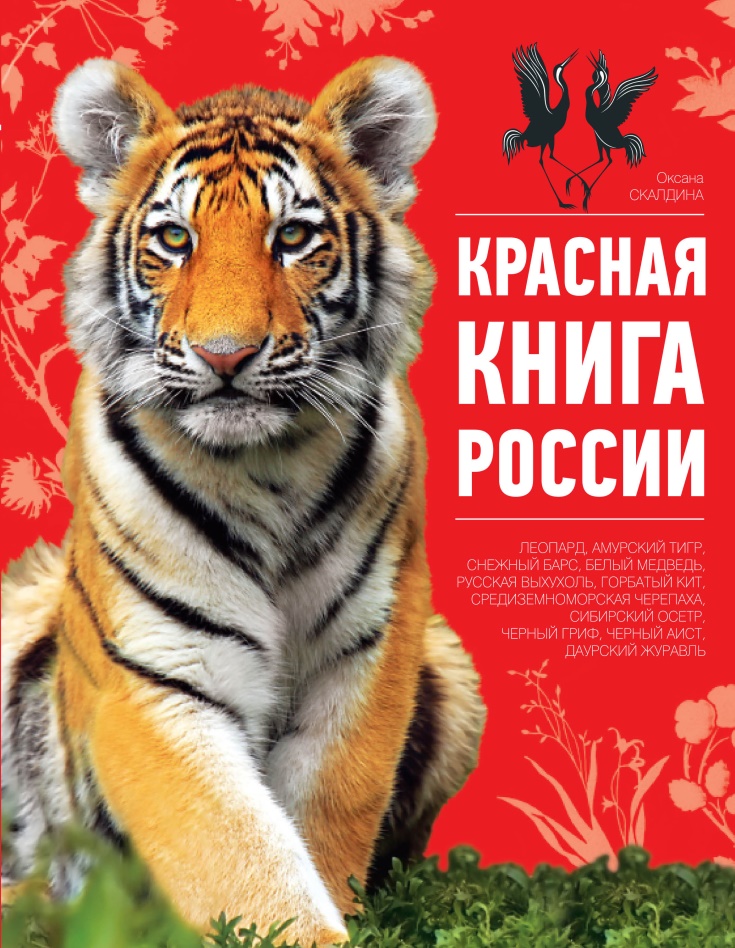 Разработала и реализовала: воспитатель высшей квалификационной категорииШлемина Надежда Геннадьевна                                                            2020-2021г.г.Экологический проект по теме:«По страницам Красной книги» (старшая группа)Проект является краткосрочным.Участниками проекта являются дети, воспитатель и родители.АктуальностьМожем ли мы жить без природы, без птиц, деревьев, бабочек и стрекоз, лесов и лугов?Чем больше становятся наши города, чем выше дома, тем чаще нам хочется уехать подальше за город в наш настоящий общий дом - на природу.Человек и природа… Философы, поэты, художники всех времен и народов отдавали дань этой вечной и всегда актуальной теме. Но особенно остро стоит эта проблема в наши дни, когда угроза экологического кризиса, может быть, и катастрофы, нависла над человечеством.Одним из серьезнейших проявлений глобальной экологической проблемы является быстрое сокращение численности многих видов растений и животных. Некоторые виды уже безвозвратно исчезли с лица Земли, другие находятся на грани вымирания. Гибелью животных и растений отмечен путь развития человечества.Загрязнение атмосферы, почвы, воды, шумовые загрязнители. Огромные мусорные свалки! Переизбыток удобрений, химических пестицидов, которые используют для борьбы с вредителями! Кислотные дожди! Главные виновники этого – промышленность, электростанции, автомобили. Вырубка больших лесных массивов! Осушение болот, непрерывное расширение автодорог! Лесные пожары! Кто-то хочет получить больше денег за продажу редкого животного или его меха. Кто-то хочет поохотиться в свое удовольствие. Кто-то, не думая, вырывает с корнем цветы, убивает палкой игрушки, бросает камнем в птицу – развлекается.Нанесение вреда природе не проходит бесследно. В результате исчезновения растений и животных, выпадения кислотных дождей, увеличения числа токсических свалок и т. д. Земля все более теряет свою жизнеспособность. Главную ответственность за это несет человек. Он же является и главной жертвой этого процесса. Вот почему тысячи организаций в мире пытаются улучшить среду обитания.В 1966 году по решению Международного союза охраны природы и природных ресурсов (МСОП) была впервые издана Красная книга.Цель:Знакомство с Красной книгой, как государственным документом и еёзначением.Формировать у детей экологические знания, бережное отношение к природе и всему окружающему.Задачи:1. Дать детям представление о разнообразии природы.2. Перечислить основные причины вымирания некоторых животных, назватьохраняемых; объяснить, почему нужно охранять животный и растительныймир.3. Познакомить детей с тем, как человек влияет на природу и с какой цельюсоздана Красная книга.4. Обогащать словарный запас детей.5. Воспитывать любовь к природе и учить правильному поведению в природе;6.прививать сочувствие к живой природе, научить сопереживать.Обогащение словаря:истреблять, браконьеры, редкие, Красная книга.Продолжительность проекта: 30 днейУчастники проекта: дети старшей группы во главе с воспитателем и их родители.Формы реализации проекта:Проект включает три этапа: подготовительный; исследовательский;заключительный (обобщающий).Подготовительный этап.беседы «Красная книга России», «Кто такие браконьеры?», рассматриваниеиллюстраций животных и растений. Оснащение предметно-пространственной среды (создание Красной книги Ивановской области) .Погружение в проблему: показ презентации «Главная книга природы»Цель: знакомство с Красной книгой и её значением.Рисование «Животные и растения из Красной книги»Исследовательский этап«Мы исследователи»Какие представители животного и растительного мира занесены в Краснуюкнигу встречаются на территории Ивановской области и чем они интересны?- поиск информации в детских электронных книгах и энциклопедиях (просмотр видео).Какие правила поведения в природе необходимо соблюдать, чтобы сохранитьприродные богатства?Дидактическая игра «Что хорошо, а что плохо?»Заключительный этап- создание Красной книги Ивановской области для детского садаОжидаемый результат:- осознано правильное отношение детей к животным и растениям.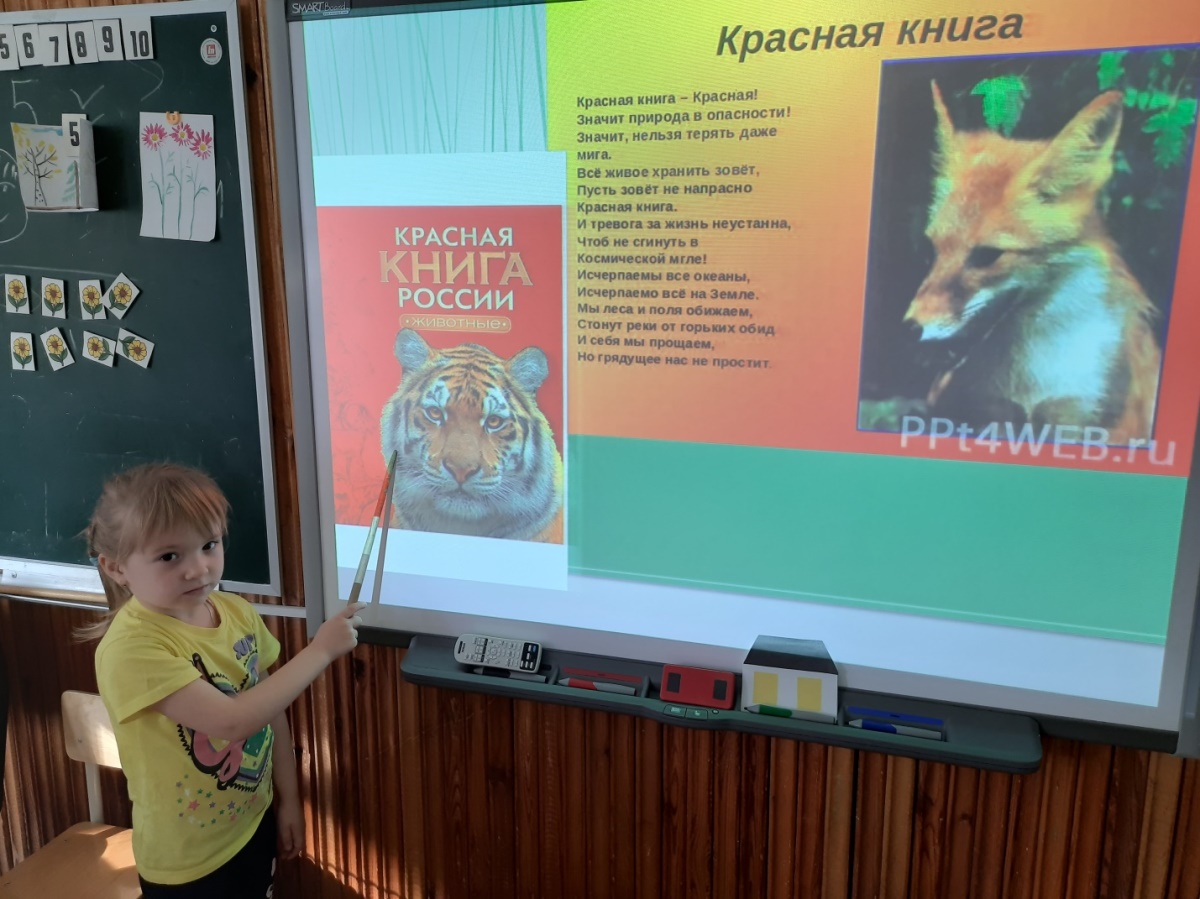 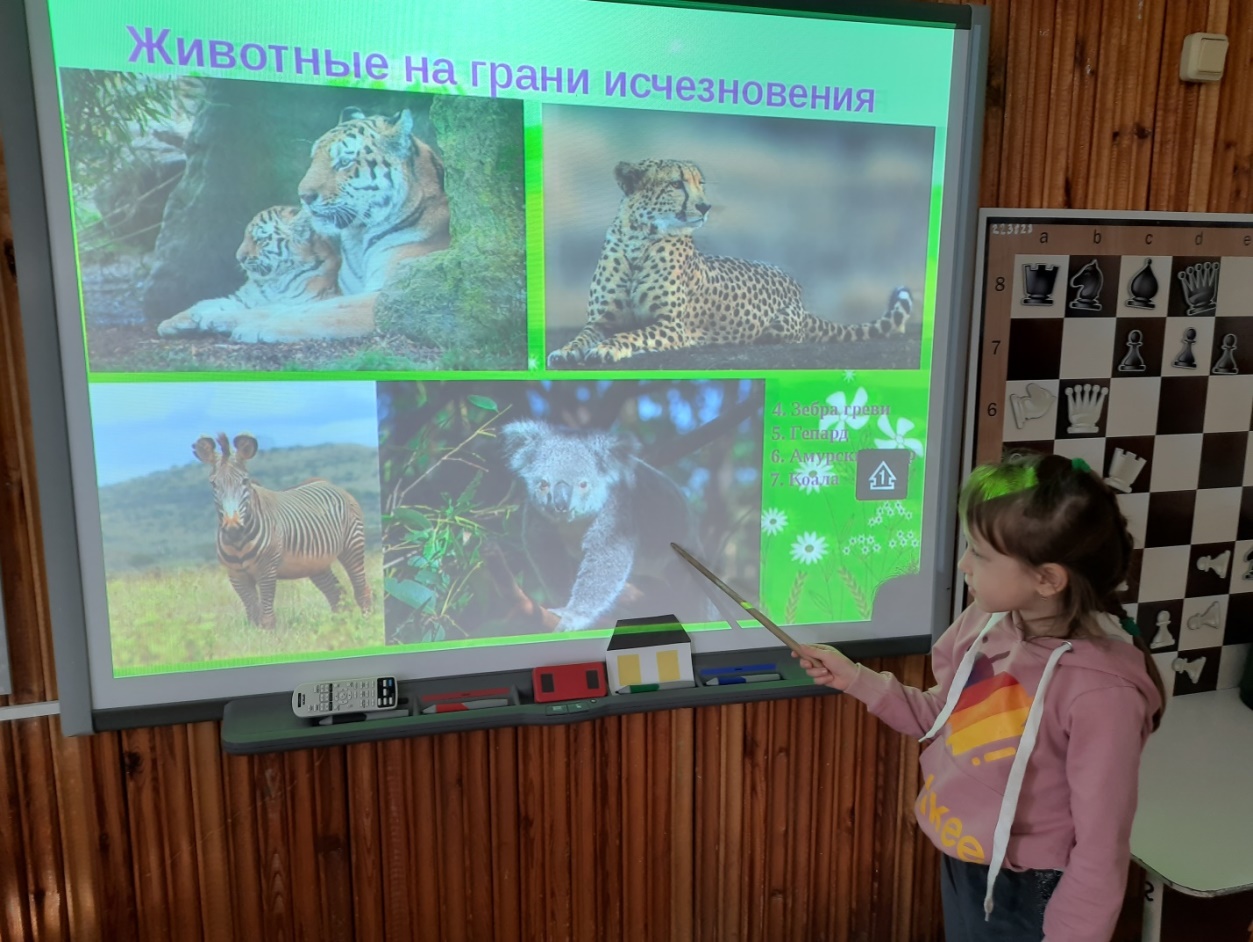 